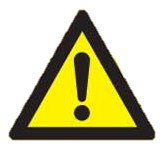 DİKKATTEHLİKELİ ATIKDoküman NoDoküman NoFR-1220DİKKATTEHLİKELİ ATIKRevizyon TarihiRevizyon Tarihi09.11.2018DİKKATTEHLİKELİ ATIKRevizyon NoRevizyon No01Birim Adı:Birim Adı:Oda No:Oda No:Oda No:Sorumlu Kişi (Doldurulması Zorunludur) Sorumlu Kişi (Doldurulması Zorunludur) Telefon:Telefon:Telefon:Atık Miktarları ve AçıklamalarıAtık Miktarları ve AçıklamalarıAtık Miktarları ve AçıklamalarıTarih:Tarih:Tarih:Kimyasal İsimleri ( Formülsüz)Kimyasal İsimleri ( Formülsüz)Kimyasal İsimleri ( Formülsüz)Fiziksel Durum Fiziksel Durum Fiziksel Durum Katı  Katı  SıvıSıvıGazGazDiğer (Belirtiniz.) Diğer (Belirtiniz.) Atık KoduTEHLİKE SINIFI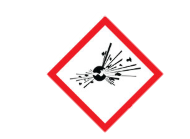 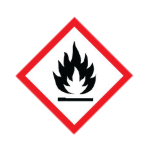 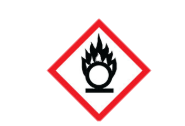 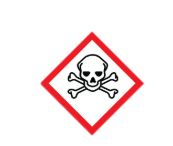 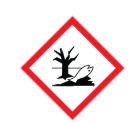 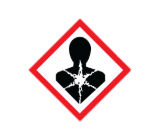 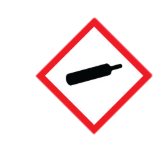 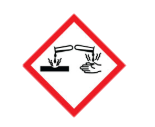 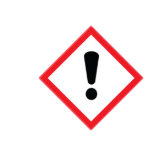 TEHLİKE SINIFITEHLİKE SINIFITEHLİKE SINIFITEHLİKE SINIFITEHLİKE SINIFINot: Bu formu atık bulunan varil, fıçı ya da kaba koli bandı ile bantlayınız.Not: Bu formu atık bulunan varil, fıçı ya da kaba koli bandı ile bantlayınız.Not: Bu formu atık bulunan varil, fıçı ya da kaba koli bandı ile bantlayınız.Not: Bu formu atık bulunan varil, fıçı ya da kaba koli bandı ile bantlayınız.Not: Bu formu atık bulunan varil, fıçı ya da kaba koli bandı ile bantlayınız.Not: Bu formu atık bulunan varil, fıçı ya da kaba koli bandı ile bantlayınız.DİKKATTEHLİKELİ ATIKDoküman NoDoküman NoFR-1220DİKKATTEHLİKELİ ATIKRevizyon TarihiRevizyon Tarihi09.11.2018DİKKATTEHLİKELİ ATIKRevizyon NoRevizyon No01Birim Adı:Birim Adı:Oda No:Oda No:Oda No:Sorumlu Kişi (Doldurulması Zorunludur) Sorumlu Kişi (Doldurulması Zorunludur) Telefon:Telefon:Telefon:Atık Miktarları ve AçıklamalarıAtık Miktarları ve AçıklamalarıAtık Miktarları ve AçıklamalarıTarih:Tarih:Tarih:Kimyasal İsimleri ( Formülsüz)Kimyasal İsimleri ( Formülsüz)Kimyasal İsimleri ( Formülsüz)Fiziksel Durum Fiziksel Durum Fiziksel Durum Katı  Katı  SıvıSıvıGazGazDiğer (Belirtiniz.) Diğer (Belirtiniz.) Atık KoduTEHLİKE SINIFITEHLİKE SINIFITEHLİKE SINIFITEHLİKE SINIFITEHLİKE SINIFITEHLİKE SINIFINot: Bu formu atık bulunan varil, fıçı ya da kaba koli bandı ile bantlayınız.Not: Bu formu atık bulunan varil, fıçı ya da kaba koli bandı ile bantlayınız.Not: Bu formu atık bulunan varil, fıçı ya da kaba koli bandı ile bantlayınız.Not: Bu formu atık bulunan varil, fıçı ya da kaba koli bandı ile bantlayınız.Not: Bu formu atık bulunan varil, fıçı ya da kaba koli bandı ile bantlayınız.Not: Bu formu atık bulunan varil, fıçı ya da kaba koli bandı ile bantlayınız.